Social- och miljöutskottets betänkandeRepublikens presidents framställning till Ålands lagting om Regeringens proposition till riksdagen om godkännande och sättande i kraft av överenskommelsen med Japan om social trygghet Republikens presidents framställning nr 3/2020-2021INNEHÅLLSammanfattning	1Republikens presidents förslag	1Landskapsregeringens ställningstagande	1Utskottets synpunkter	2Ärendets behandling	2Utskottets förslag	2Sammanfattning Republikens presidents förslagRepublikens president föreslår att Ålands lagting ger sitt bifall till att lagen träder i kraft på Åland till de delar överenskommelsen faller inom landskapets behörighet.Landskapsregeringens ställningstagandeÖverenskommelsen gäller den lagstiftning som tillämpas på pensionsförsäkring och arbetslöshetsförsäkring i fråga om personer som rör sig från en fördragsstat till en annan och fastställer vilken fördragsstats lagstiftning som ska tillämpas. Överenskommelsen gäller även betalning av pensioner över gränserna. Dessutom innehåller överenskommelsen i enlighet med internationell praxis bestämmelser om beaktande av försäkringsperioder, beräkning av pensioner, verkställigheten av överenskommelsen och administrativt samarbete.	Landskapsregeringen konstaterar i sitt yttrande att landskapet har lagstiftningsbehörighet i fråga om arbetspensionsskyddet för bland andra landskapets anställda och det grundläggande utkomstskyddet för arbetslösa.  	Enligt finländsk arbetspensionslagstiftning betalas pension utomlands utan begränsningar redan i nuläget. Landskapsregeringen betalar för närvarande inte ut arbetspension till någon person som är bosatt i Japan.	Landskapsregeringen konstaterar vidare att överenskommelsen om social trygghet mellan Finland och Japan gynnar finländska företags verksamhet i   Japan och japanska företags verksamhet i Finland genom att förhindra dubblering av socialförsäkringsavgifter och ger ett bättre skydd för arbetstagare och företagare som rör sig mellan Finland och Japan, vilket är positivt.	Landskapsregeringen har inget att anmärka mot att överenskommelsen   träder i kraft också i landskapet.Utskottets synpunkterUtskottet har inga invändningar i ärendet och föreslår att lagtinget ger det begärda bifallet.  Ärendets behandlingLagtinget har den 2 juni 2021 inbegärt social- och miljöutskottets yttrande i ärendet. 	Utskottet har i ärendet hört pensionshandläggaren Monica Clemes. 	I ärendets avgörande behandling deltog ordföranden Pernilla Söderlund, viceordföranden Mikael Lindholm samt ledamöterna Stellan Egeland, Simon Holmström, Jesper Josefsson, Simon Påvals och Wille Valve. Utskottets förslagMed hänvisning till det anförda föreslår utskottetatt lagtinget ger sitt bifall till att lagen träder i kraft på Åland till de delar överenskommelsen faller inom landskapets behörighet.__________________Bakgrund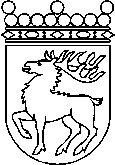 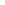 BakgrundÅlands lagtingBETÄNKANDE nr 12/2020-2021BETÄNKANDE nr 12/2020-2021BakgrundDatumBakgrundSocial- och miljöutskottet2021-09-07BakgrundBakgrundTill Ålands lagtingTill Ålands lagtingTill Ålands lagtingTill Ålands lagtingTill Ålands lagtingMariehamn den 7 september 2021Mariehamn den 7 september 2021OrdförandePernilla SöderlundSekreterareCarina Strand